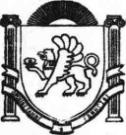 АДМИНИСТРАЦИЯ ЗЫБИНСКОГО СЕЛСЬКОГО ПОСЕЛЕНИЯБЕЛОГОРСКИЙ РАЙОН РЕСПУБЛИКИ  КРЫМ                                                   ПОСТАНОВЛЕНИЕ                19 сентября 2017 г.		    с. Зыбины                                                № 121Об установлении часов работы для предприятий розничной торговли на территории муниципального образованияВ соответствии с ч. 2 ст. 14 Федерального закона от 30.12.2006 № 271-ФЗ «О розничных рынках и о внесении изменений в Трудовой кодекс Российской Федерации» администрация Зыбинского сельского поселения постановляет:1. Установить часы работы для предприятий розничной торговли на территории муниципального образования Зыбинское сельское поселение Белогорского района Республики Крым в пределах с 08.00 до 22.00 часов.2. Рекомендовать руководителям предприятий розничной торговли, управляющим рынками компаниям, осуществляющим деятельность на территории муниципального образования Зыбинское сельское поселение, установить режим работы с учётом норм трудового законодательства в пределах, установленных в пункте 1 настоящего постановления. 3. Опубликовать   настоящее постановление на официальной странице муниципального образования Зыбинское сельское поселение Белогорского района на портале Правительства Республики Крым rk.gov.ru в разделе «Белогорский район. Муниципальные образования района. Зыбинское сельское поселение», на  сайте администрации Зыбинского сельского поселения  в сети Интернет (зыбинское –сп.рф.). и на информационном стенде в здании администрации Зыбинского  сельского поселения по адресу: с. Зыбины ул. Кирова, 13.  4. Настоящее постановление вступает в силу со дня его официального опубликования.                                                                                                                                3. Контроль за исполнением постановления оставляю за собой.Председатель сельского совета - глава администрации Зыбинскогосельского поселения                                                           Т.А.Книжник